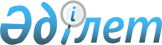 О внесении изменений в постановление акимата Таскалинского района от 31 марта 2011 года № 69 "Об организации и обеспечении проведения призыва граждан на срочную воинскую службу в апреле-июне и октябре-декабре 2011 года"
					
			Утративший силу
			
			
		
					Постановление акимата Таскалинского района Западно-Казахстанской области от 15 июля 2011 года № 166. Зарегистрировано Департаментом юстиции Западно-Казахстанской области 4 августа 2011 года № 7-11-145. Утратило силу - постановлением акимата Таскалинского района Западно-Казахстанской области от 30 декабря 2011 года № 355      Сноска. Утратило силу - Постановлением акимата Таскалинского района Западно-Казахстанской области от 30.12.2011 № 355      В соответствии с Законом Республики Казахстан от 24 марта 1998 года "О нормативных правовых актах", Законом Республики Казахстан от 23 января 2001 года "О местном государственном управлении и самоуправлении в Республике Казахстан" и письма государственного учреждения "Отдел по делам обороны Таскалинского района Западно-Казахстанской области" № 2/325 от 3 мая 2011 года акимат района ПОСТАНОВЛЯЕТ:



      1. Внести изменения в постановление акимата Таскалинского района "Об организации и обеспечении проведения призыва граждан на срочную воинскую службу в апреле-июне и октябре-декабре 2011 года" от 31 марта 2011 года № 69 (зарегистрировано в реестре государственной регистрации нормативных правовых актов № 7-11-139, опубликованный 27 мая 2011 года в газете "Екпін" № 21):



      в приложении к данному постановлению ввести в состав районной призывной комиссии:

      Габдуллина Абая Мустафаевича - начальника отдела обороны Таскалинского района, председатель комиссии (по согласованию);

      Сахметова Абая Жакиевича - заместителя начальника районного отдела внутренних дел по службе, начальника отделения общественной безопасности (по согласованию);

      вывести из указанного состава Жубанышкалиева А. А., Ихласова М. Е.;

      ввести в резервный состав районной призывной комиссии:

      Сатаева Жумабая Аспендияровича - заместителя начальника отдела обороны Таскалинского района – начальника отделения мобилизационной подготовки и территориальной обороны (по согласованию);

      вывести из указанного состава Дарменова М. К.



      2. Настоящее постановление вводится в действие по истечении десяти календарных дней после дня его первого официального опубликования.



      3. Контроль за исполнением настоящего постановления возложить на заместителя акима района Л. Жубанышкалиеву.      Аким района                      О. Мырзагалиев      СОГЛАСОВАНО:      Начальник отдела обороны

      Таскалинского района

      _____________А. Габдуллин

      15.07.2011 г.      Начальник отдела внутренних

      дел Таскалинского района

      _____________С. Изимов

      15.07.2011 г.
					© 2012. РГП на ПХВ «Институт законодательства и правовой информации Республики Казахстан» Министерства юстиции Республики Казахстан
				